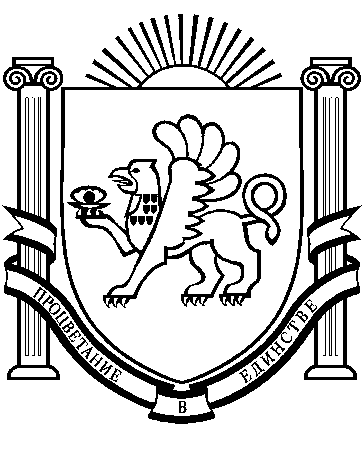 РЕСПУБЛИКА    КРЫМ                                                                                  РАЗДОЛЬНЕНСКИЙ    РАЙОН                                                                                              БОТАНИЧЕСКИЙ   СЕЛЬСКИЙ    СОВЕТ67-е заседание 1 созываРЕШЕНИЕ25 мая  2018 г.                    с. Ботаническое                                     №  58О рассмотрении представления  прокуратуры  от 10.05.2018  № 14-2018 «Об устранении нарушений требований законов о муниципальной собственности и сфере жилищно-коммунального хозяйства»Рассмотрев представление прокуратуры Раздольненского  района от 10.05.2018  № 14-2018 «Об устранении нарушений требований законов о муниципальной собственности и сфере жилищно-коммунального хозяйства», руководствуясь п. 28 ч. 1 ст. 14 ФЗ от 06.10.2003 № 131-ФЗ  «Об общих принципах организации местного самоуправления в Российской Федерации», Ботанический сельский советРЕШИЛ:1. Представление  прокуратуры Раздольненского района  от 10.05.2018  № 14-2018 «Об устранении нарушений требований законов о муниципальной собственности и сфере жилищно-коммунального хозяйства» признать подлежащим удовлетворению в целом.2. Привлечь за допущенные нарушения к дисциплинарной ответственности в виде замечания председателя Ботанического сельского совета - главу администрации Ботанического сельского поселения Власевскую Милу Анатольевну.3. Поручить председателю Ботанического сельского совета - главе администрации Ботанического сельского поселения принять конкретные и исчерпывающие меры по устранению нарушений закона, причин и условий, им способствующих.4. Настоящее решение вступает в силу со дня его принятия.5.Обнародовать настоящее решение на стенде в административном здании Ботанического сельского поселения.Председатель Ботанического сельскогосовета – глава администрации Ботаническогосельского поселения 						          М.А. Власевская                                                                     